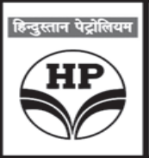 NOTICE FOR LIST OF SELECTED CANDIDATES FOR ND DISTRIBUTORSHIPS AT FOLLOWING LOCATIONS IN THE STATE OF TELANGANAHindustan Petroleum Corporation Limited (HPCL) declares the List of Selected Candidates who have applied for Exclusive Non-Domestic LPG Distributors at following locations advertised for marketing of Non Domestic Packed LPG in cylinders to Commercial and industrial customers in and around Hyderabad as given in the attachment.List of Selected Candidates for Exclusive Non-Domestic LPG Distributors are as follows:Deputy General Manager Hindustan Petroleum Corporation Limited Hyderabad LPG Regional OfficeS.NO.NAME OF THE SELECTED CANDIDATEAPPLICATION NO.LOCATION1Mrs. SUNITHA BAJAJHLRO/SEC004SECUNDERABAD2Mr. SUBASH GOUD AMMIKAHLRO/PJT001PANJAGUTTA3Mrs. ARSHIYA AAMIRHLRO/AFG001AFZALGUNJ4Mr. N. SRINATH GOUDHLRO/MDP005MEHDIPATNAM5Mrs. SUMITHRA BANDARIHLRO/SMPT004SHAMIRPET6Mrs. ANAMIKA JAJOOHLRO/SBD006SHAMSHABAD7Mrs. SUMITHRA BANDARIHLRO/UPL009UPPAL8Mr. TEJASWARA RAO VALLABHANENIHLRO/KPT002KOKAPET9Mrs. TEJASREE CHINNAGALLAHLRO/GTK002GHATKESAR10Mr. MAHIPAL REDDY ALLEMBAIHLRO/MYP002MIYAPUR11Mrs. AMARAM RAMYA & GONGULA DEEPAHLRO/JDM010A & 10BJEEDIMETLA12Mrs. SOWMYA GOLIHLRO/PTN005PATANCHERU